Chapter 11 Study Guide      		Name ____________________________________________________________					Parent signature _______________________________________________Interpreting Diagrams  Identify the kind of local wind shown in each diagram. Choose from the following terms: land breeze, sea breeze, mountain breeze, valley breeze, summer monsoon, and winter monsoon.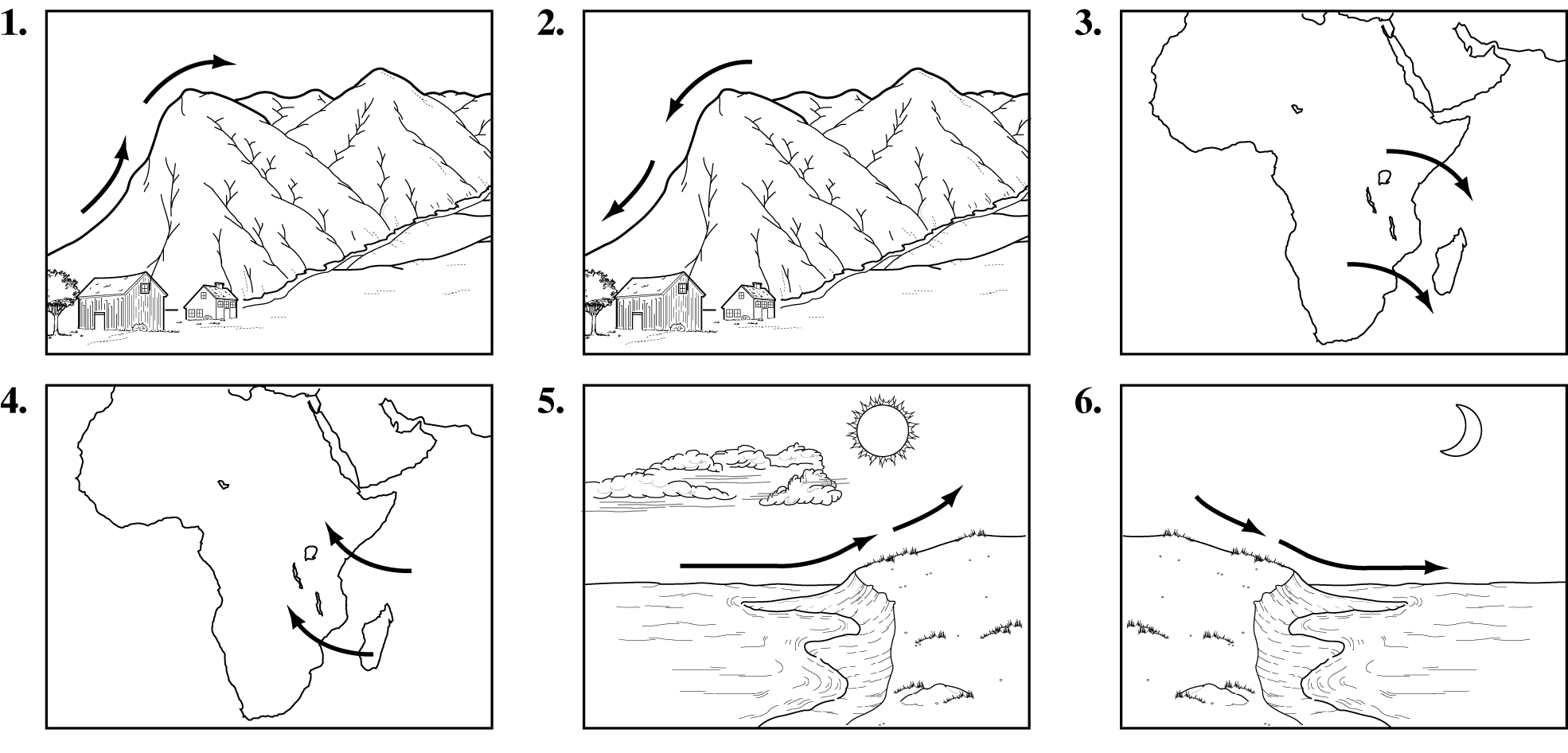 Write the term or phrase that best completes each statement. 		1.	Matter is anything that has mass and ____________________________________________________.		2.	The gas that makes up most of air is _____________________________________________________.		3.	The layer of the atmosphere closest to Earth’s surface is the ________________________________________________.		4.	The layer of the atmosphere that is helpful to communications is the ________________________________________________.		5.	The movement of energy through empty space is called _______________________________.		6.	Heat moves through solids by  ___________________________________________________________.		7.	Heat moves through liquids and gases by _______________________________________________.		8.	Air pressure at sea level is about _________________________________________________________.		9.	As water vapor in the air increases, air pressure _______________________________________.		10.	Evangelista Torricelli invented the ______________________________________________________.		11.	Air pressure is measured in this unit ____________________________________________________.		12.	Standard air pressure is equal to _________________________________________________________.		13.	Regions of cold, heavy air are called _____________________________________________________.		14.	As cool air moves under warm air, it pushes the warm air ____________________________.		15.	A breeze that blows from the ocean toward the land is a ______________________________.		16.	A wind that changes direction with the season is a _____________________________________.		17.	Wind speed is measured with an _________________________________________________________.		18.	A wind that blows from the east toward the west is ____________________________________.		19.	An up-and-down movement of air is _____________________________________________________.		20.	Wind direction is measured with a ______________________________________________________.21.HYPOTHESIZE: Why does weather take place only in the troposphere? 	22.	ANALYZE: Is Earth’s atmosphere warmed by radiation from the Sun or radiation from Earth’s surface? Explain. 	1.		2.		3.		4.		5.		6.		